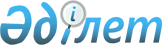 О переименовании составных частей села Березовка Березовского сельского округа Глубоковского района Восточно-Казахстанской областиРешение акима Березовского сельского округа Глубоковского района Восточно-Казахстанской области от 22 февраля 2023 года № 3. Зарегистрировано Департаментом юстиции Восточно-Казахстанской области 28 февраля 2023 года № 8820-16
      В соответствии с подпунктом 4) статьи 14 Закона Республики Казахстан "Об административно-территориальном устройстве Республики Казахстан", пунктом 2 статьи 35 Закона Республики Казахстан "О местном государственном управлении и самоуправлении в Республике Казахстан", на основании заключения Восточно-Казахстанской ономастической комиссии от 27 декабря 2021 года, с учетом мнения населения села Березовка Березовского сельского округа Глубоковского района Восточно-Казахстанской области, РЕШИЛ:
      1. Переименовать следующие составные части села Березовка Березовского сельского округа Глубоковского района Восточно-Казахстанской области:
      улицу Пионерская на улицу Көктем;
      улицу Октябрьская на улицу Абылай хан;
      улицу Колхозную на улицу Отан;
      переулок Кирова на переулок Достық.
      2. Государственному учреждению "Аппарат акима Березовского сельского округа Глубоковского района Восточно-Казахстанской области" в установленном законодательством Республики Казахстан порядке обеспечить:
      1) государственную регистрацию настоящего решения в Департаменте юстиции Восточно-Казахстанской области;
      2) размещение настоящего решения на интернет-ресурсе акимата Глубоковского района Восточно-Казахстанской области после его официального опубликования.
      3. Контроль за исполнением решения оставляю за собой.
      4. Настоящее решение вводится в действие по истечении десяти календарных дней после его первого официального опубликования.
					© 2012. РГП на ПХВ «Институт законодательства и правовой информации Республики Казахстан» Министерства юстиции Республики Казахстан
				
      Аким Березовского сельского округа

Т. Таганбеков
